Alasdair Pettinger
Dr Alasdair Pettinger is an independent scholar, based, since 1992, in Glasgow. He has held visiting research fellowships at the University of Central Lancashire (2000), Nottingham Trent University (2004-2007) and the University of Liverpool (2010-2013). He is the editor of the anthology Always Elsewhere: Travels of the Black Atlantic (1998) and serves on the editorial board of Studies in Travel Writing as well as curating its website. He has published numerous articles that reflect his overlapping interests in travel literature, the cultures of slavery and abolitionism, and representations of Haiti. His current projects include a study of Frederick Douglass' visit to Scotland in the 1840s and a history of the word voodoo in English.Noo Saro-WiwaNoo Saro-Wiwa was born in Nigeria in 1976, and is the daughter of the late human rights activist Ken Saro-Wiwa, who was executed in 1995 by the Nigerian military dictatorship.Since her father’s death, Noo – who was raised in England – largely avoided visiting Nigeria in her adulthood. However, in 2008 she took a trip around the country of her birth. The journey resulted in her first book, Looking for Transwonderland: Travels in Nigeria (Granta, 2012). Looking for Transwonderland was selected as BBC Radio 4’s Book of the Week in 2012. It was named The Sunday Times Travel Book of the Year 2012, and was shortlisted for the Author’s Club Dolman Travel Book of the Year Award in 2013. The Financial Times nominated it as one of the best travel books of 2012. In that same year, Looking for Transwonderland was also included among The Guardian’s 10 Best Contemporary Books on Africa. Noo is working on her next book.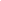 